Список членов профсоюза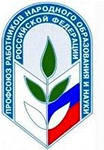 Ефремова Вера ВалентиновнаВоробьева Наталья ИвановнаГорбатова Татьяна ЮрьевнаКузьмин Дмитрий ВасильевичМитюрева Юлия ВикторовнаКузнецова Елена ИвановнаАлдошина Наталья ВладимировнаПереведенцева Лариса АлександровнаЗахаренко Ольга ИвановнаЛивенская Оксана АлександровнаНикишова Наталья НиколаевнаСорокина Ирина ОлеговнаОбозова Елена ВикторовнаСамойлова Татьяна ВалентиновнаВайнилова Галина АлексеевнаСерегина Тамара ВикторовнаБелинская Татьяна НиколаевнаСамошина Ольга ВладимировнаДуксина Ольга НиколаевнаЗиновьев Геннадий МихайловичЗаварзина Александра ИвановнаСавина Нина ИвановнаСахарова Ирина СергеевнаИбишева Вера АлексеевнаМакарова Светлана НиколаевнаСтарых Татьяна АлександровнаМельникова Инна ЕвгеньевнаИванова Ольга ВасильевнаЛыкова Елена ВикторовнаАлександровна Марина АлександровнаБлошкина Светлана АнатольевнаСафошкина Наталья АнатольевнаАфонина Ольга ИвановнаЕвсюкова Татьяна ДмитриевнаГончарова Наталия ВалениновнаСкрипко Валентина ПетровнаЧадерина Надежда ЮрьевнаДохликова Тамара ЛеонидовнаДемичева Марина ВладимировАверкина Юлия АнатольевнаБумбак Оксана ЕвгеньевнаГорячева Валентина СергеевнаНиколоаева Надежда НиколаевнаАнтипова Тамара АлександрповнаДавидко Галина МихайловнаМанонина Мария АлексеевнаХимочкина Варвара НиколаевнаРослякова Татьяна ВасильевнаМорозов Владимир ВасильевичТихомирова Светлана ВладимировМоторинаЛариса АфанасьевнаЗабусов Юрий НиколаевиРыжов Виктор Васильевич